ПОЯСНИТЕЛЬНАЯ ЗАПИСКАк проекту решения Думы города-курорта Кисловодска«Об утверждении величины арендной платы за пользование недвижимым муниципальным имуществом» Проект решения Думы города–курорта Кисловодска «Об утверждении величины арендной платы за пользование недвижимым муниципальным имуществом» подготовлен в соответствии с Гражданским кодексом Российской Федерации, Федеральным законом Российской Федерации «Об общих принципах организации местного самоуправления в Российской Федерации», Федеральным законом «Об оценочной деятельности в Российской Федерации», Законом Ставропольского края «О местном самоуправлении в Ставропольском крае», постановлением Правительства Ставропольского края «Об утверждении размера арендной платы за пользование имуществом государственной (краевой) собственности», Порядком управления и распоряжения имуществом, находящимся в муниципальной собственности города-курорта Кисловодска,  Уставом городского округа города-курорта Кисловодска.Принятие решения Думы города-курорта Кисловодска позволит определять арендные платежи за пользование муниципальным имуществом, проводить индексацию размера арендной платы с учетом уровня инфляции в соответствии с федеральным законодательством. Председатель комитетаимущественных отношенийадминистрации города-курорта Кисловодска                              Т.С. СередкинаИсп. В.В. ВыбловТел. 2-82-89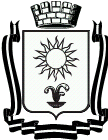 КОМИТЕТИМУЩЕСТВЕННЫХОТНОШЕНИЙАДМИНИСТРАЦИИГОРОДА-КУРОРТА КИСЛОВОДСКА357000 г. Кисловодскпр. Победы, 25, тел. 2-22-72ИНН 2628009601/КПП 262801001ОГРН 1022601311281, ОКПО 22103108___________    №  ____________